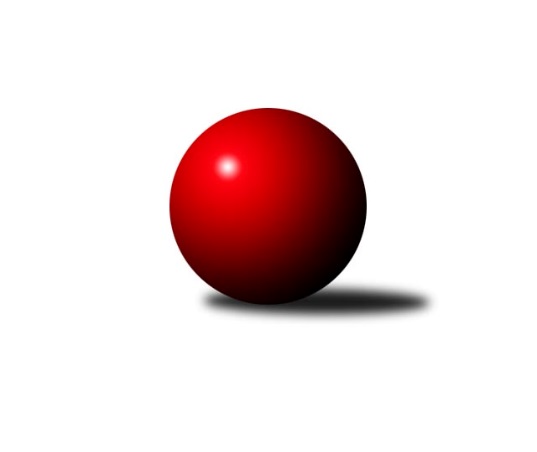 Č.6Ročník 2011/2012	20.5.2024 3.KLM B 2011/2012Statistika 6. kolaTabulka družstev:		družstvo	záp	výh	rem	proh	skore	sety	průměr	body	plné	dorážka	chyby	1.	TJ Červený Kostelec	6	5	0	1	36.5 : 11.5 	(86.5 : 57.5)	3166	10	2129	1037	28	2.	SKK Jičín A	6	4	0	2	30.0 : 18.0 	(87.5 : 56.5)	3288	8	2189	1099	17.7	3.	Spartak Rokytnice nad Jizerou	6	4	0	2	26.5 : 21.5 	(73.5 : 70.5)	3201	8	2140	1061	23.2	4.	KK Akuma Kosmonosy	6	4	0	2	24.5 : 23.5 	(74.0 : 70.0)	3164	8	2139	1026	21.2	5.	TJ Lokomotiva Ústí nad Labem	6	3	1	2	27.0 : 21.0 	(74.0 : 70.0)	3107	7	2067	1040	19.2	6.	TJ Lokomotiva Trutnov	6	3	0	3	22.5 : 25.5 	(74.0 : 70.0)	3172	6	2130	1041	22.3	7.	SKK Jičín B	6	3	0	3	20.0 : 28.0 	(65.5 : 78.5)	3158	6	2128	1029	28.2	8.	TJ Dynamo Liberec	6	2	1	3	26.0 : 22.0 	(77.5 : 66.5)	3174	5	2143	1031	26	9.	TJ Neratovice	6	2	0	4	20.0 : 28.0 	(67.5 : 76.5)	3133	4	2104	1029	30.3	10.	TJ Lokomotiva Liberec	6	2	0	4	20.0 : 28.0 	(64.5 : 79.5)	3149	4	2105	1045	25.5	11.	SK PLASTON Šluknov 	6	1	1	4	18.0 : 30.0 	(57.0 : 87.0)	3080	3	2088	992	29	12.	SKK Bohušovice	6	1	1	4	17.0 : 31.0 	(62.5 : 81.5)	3079	3	2079	1000	27Tabulka doma:		družstvo	záp	výh	rem	proh	skore	sety	průměr	body	maximum	minimum	1.	SKK Jičín A	3	3	0	0	19.0 : 5.0 	(49.0 : 23.0)	3250	6	3288	3198	2.	TJ Červený Kostelec	4	3	0	1	23.5 : 8.5 	(58.0 : 38.0)	3254	6	3295	3198	3.	Spartak Rokytnice nad Jizerou	3	2	0	1	15.0 : 9.0 	(39.5 : 32.5)	3267	4	3291	3235	4.	TJ Lokomotiva Ústí nad Labem	3	2	0	1	13.0 : 11.0 	(35.5 : 36.5)	3149	4	3194	3111	5.	TJ Lokomotiva Liberec	4	2	0	2	16.0 : 16.0 	(47.0 : 49.0)	3316	4	3363	3281	6.	TJ Neratovice	4	2	0	2	15.0 : 17.0 	(45.5 : 50.5)	3042	4	3064	3016	7.	SKK Bohušovice	3	1	1	1	11.0 : 13.0 	(37.0 : 35.0)	3103	3	3208	3049	8.	TJ Dynamo Liberec	2	1	0	1	11.0 : 5.0 	(30.0 : 18.0)	3275	2	3315	3234	9.	KK Akuma Kosmonosy	2	1	0	1	7.5 : 8.5 	(25.0 : 23.0)	3075	2	3089	3060	10.	SKK Jičín B	3	1	0	2	9.0 : 15.0 	(30.5 : 41.5)	3067	2	3122	2988	11.	TJ Lokomotiva Trutnov	3	1	0	2	8.0 : 16.0 	(36.0 : 36.0)	3197	2	3240	3164	12.	SK PLASTON Šluknov 	2	0	1	1	5.0 : 11.0 	(20.0 : 28.0)	3074	1	3144	3004Tabulka venku:		družstvo	záp	výh	rem	proh	skore	sety	průměr	body	maximum	minimum	1.	KK Akuma Kosmonosy	4	3	0	1	17.0 : 15.0 	(49.0 : 47.0)	3187	6	3266	3070	2.	TJ Červený Kostelec	2	2	0	0	13.0 : 3.0 	(28.5 : 19.5)	3122	4	3148	3095	3.	TJ Lokomotiva Trutnov	3	2	0	1	14.5 : 9.5 	(38.0 : 34.0)	3163	4	3292	3095	4.	Spartak Rokytnice nad Jizerou	3	2	0	1	11.5 : 12.5 	(34.0 : 38.0)	3179	4	3325	3030	5.	SKK Jičín B	3	2	0	1	11.0 : 13.0 	(35.0 : 37.0)	3188	4	3231	3154	6.	TJ Lokomotiva Ústí nad Labem	3	1	1	1	14.0 : 10.0 	(38.5 : 33.5)	3092	3	3151	3030	7.	TJ Dynamo Liberec	4	1	1	2	15.0 : 17.0 	(47.5 : 48.5)	3140	3	3234	3053	8.	SKK Jičín A	3	1	0	2	11.0 : 13.0 	(38.5 : 33.5)	3270	2	3363	3178	9.	SK PLASTON Šluknov 	4	1	0	3	13.0 : 19.0 	(37.0 : 59.0)	3082	2	3217	3015	10.	TJ Neratovice	2	0	0	2	5.0 : 11.0 	(22.0 : 26.0)	3178	0	3234	3122	11.	TJ Lokomotiva Liberec	2	0	0	2	4.0 : 12.0 	(17.5 : 30.5)	3066	0	3122	3010	12.	SKK Bohušovice	3	0	0	3	6.0 : 18.0 	(25.5 : 46.5)	3071	0	3194	3007Tabulka podzimní části:		družstvo	záp	výh	rem	proh	skore	sety	průměr	body	doma	venku	1.	TJ Červený Kostelec	6	5	0	1	36.5 : 11.5 	(86.5 : 57.5)	3166	10 	3 	0 	1 	2 	0 	0	2.	SKK Jičín A	6	4	0	2	30.0 : 18.0 	(87.5 : 56.5)	3288	8 	3 	0 	0 	1 	0 	2	3.	Spartak Rokytnice nad Jizerou	6	4	0	2	26.5 : 21.5 	(73.5 : 70.5)	3201	8 	2 	0 	1 	2 	0 	1	4.	KK Akuma Kosmonosy	6	4	0	2	24.5 : 23.5 	(74.0 : 70.0)	3164	8 	1 	0 	1 	3 	0 	1	5.	TJ Lokomotiva Ústí nad Labem	6	3	1	2	27.0 : 21.0 	(74.0 : 70.0)	3107	7 	2 	0 	1 	1 	1 	1	6.	TJ Lokomotiva Trutnov	6	3	0	3	22.5 : 25.5 	(74.0 : 70.0)	3172	6 	1 	0 	2 	2 	0 	1	7.	SKK Jičín B	6	3	0	3	20.0 : 28.0 	(65.5 : 78.5)	3158	6 	1 	0 	2 	2 	0 	1	8.	TJ Dynamo Liberec	6	2	1	3	26.0 : 22.0 	(77.5 : 66.5)	3174	5 	1 	0 	1 	1 	1 	2	9.	TJ Neratovice	6	2	0	4	20.0 : 28.0 	(67.5 : 76.5)	3133	4 	2 	0 	2 	0 	0 	2	10.	TJ Lokomotiva Liberec	6	2	0	4	20.0 : 28.0 	(64.5 : 79.5)	3149	4 	2 	0 	2 	0 	0 	2	11.	SK PLASTON Šluknov 	6	1	1	4	18.0 : 30.0 	(57.0 : 87.0)	3080	3 	0 	1 	1 	1 	0 	3	12.	SKK Bohušovice	6	1	1	4	17.0 : 31.0 	(62.5 : 81.5)	3079	3 	1 	1 	1 	0 	0 	3Tabulka jarní části:		družstvo	záp	výh	rem	proh	skore	sety	průměr	body	doma	venku	1.	SK PLASTON Šluknov 	0	0	0	0	0.0 : 0.0 	(0.0 : 0.0)	0	0 	0 	0 	0 	0 	0 	0 	2.	KK Akuma Kosmonosy	0	0	0	0	0.0 : 0.0 	(0.0 : 0.0)	0	0 	0 	0 	0 	0 	0 	0 	3.	SKK Jičín B	0	0	0	0	0.0 : 0.0 	(0.0 : 0.0)	0	0 	0 	0 	0 	0 	0 	0 	4.	SKK Bohušovice	0	0	0	0	0.0 : 0.0 	(0.0 : 0.0)	0	0 	0 	0 	0 	0 	0 	0 	5.	Spartak Rokytnice nad Jizerou	0	0	0	0	0.0 : 0.0 	(0.0 : 0.0)	0	0 	0 	0 	0 	0 	0 	0 	6.	TJ Dynamo Liberec	0	0	0	0	0.0 : 0.0 	(0.0 : 0.0)	0	0 	0 	0 	0 	0 	0 	0 	7.	TJ Lokomotiva Trutnov	0	0	0	0	0.0 : 0.0 	(0.0 : 0.0)	0	0 	0 	0 	0 	0 	0 	0 	8.	TJ Neratovice	0	0	0	0	0.0 : 0.0 	(0.0 : 0.0)	0	0 	0 	0 	0 	0 	0 	0 	9.	TJ Červený Kostelec	0	0	0	0	0.0 : 0.0 	(0.0 : 0.0)	0	0 	0 	0 	0 	0 	0 	0 	10.	SKK Jičín A	0	0	0	0	0.0 : 0.0 	(0.0 : 0.0)	0	0 	0 	0 	0 	0 	0 	0 	11.	TJ Lokomotiva Ústí nad Labem	0	0	0	0	0.0 : 0.0 	(0.0 : 0.0)	0	0 	0 	0 	0 	0 	0 	0 	12.	TJ Lokomotiva Liberec	0	0	0	0	0.0 : 0.0 	(0.0 : 0.0)	0	0 	0 	0 	0 	0 	0 	0 Zisk bodů pro družstvo:		jméno hráče	družstvo	body	zápasy	v %	dílčí body	sety	v %	1.	Tomáš Ryšavý 	TJ Lokomotiva Trutnov  	6	/	6	(100%)	18.5	/	24	(77%)	2.	Martin Mýl 	TJ Červený Kostelec  	5.5	/	6	(92%)	17	/	24	(71%)	3.	Jiří Semerád 	SKK Bohušovice  	5	/	6	(83%)	17.5	/	24	(73%)	4.	Jiří Vejvara 	SKK Jičín A 	5	/	6	(83%)	17	/	24	(71%)	5.	Aleš Nedomlel 	TJ Červený Kostelec  	5	/	6	(83%)	16.5	/	24	(69%)	6.	Ondřej Mrkos 	TJ Červený Kostelec  	4	/	5	(80%)	14	/	20	(70%)	7.	Radek Marušák 	SK PLASTON Šluknov   	4	/	5	(80%)	12	/	20	(60%)	8.	Josef Rubanický 	SK PLASTON Šluknov   	4	/	6	(67%)	14	/	24	(58%)	9.	Ladislav st. Wajsar st.	TJ Dynamo Liberec  	4	/	6	(67%)	14	/	24	(58%)	10.	Jaroslav Soukup 	SKK Jičín A 	4	/	6	(67%)	14	/	24	(58%)	11.	Věroslav Řípa 	KK Akuma Kosmonosy  	4	/	6	(67%)	14	/	24	(58%)	12.	Miroslav Burock 	TJ Neratovice  	4	/	6	(67%)	13.5	/	24	(56%)	13.	Luboš Beneš 	KK Akuma Kosmonosy  	4	/	6	(67%)	13.5	/	24	(56%)	14.	Martin Perníček 	SKK Bohušovice  	4	/	6	(67%)	13.5	/	24	(56%)	15.	Martin Vrbata 	TJ Lokomotiva Ústí nad Labem  	4	/	6	(67%)	13	/	24	(54%)	16.	Roman Žežulka 	TJ Dynamo Liberec  	4	/	6	(67%)	13	/	24	(54%)	17.	Václav Vlk 	TJ Lokomotiva Liberec  	4	/	6	(67%)	12.5	/	24	(52%)	18.	Milan Perníček 	SKK Bohušovice  	4	/	6	(67%)	12.5	/	24	(52%)	19.	Jiří Šípek 	TJ Lokomotiva Ústí nad Labem  	4	/	6	(67%)	11.5	/	24	(48%)	20.	Štěpán Schuster 	TJ Červený Kostelec  	4	/	6	(67%)	11	/	24	(46%)	21.	Zdeněk Koutný 	TJ Lokomotiva Liberec  	4	/	6	(67%)	11	/	24	(46%)	22.	Slavomír ml. Trepera 	Spartak Rokytnice nad Jizerou  	3.5	/	5	(70%)	12	/	20	(60%)	23.	Josef Rohlena 	TJ Lokomotiva Ústí nad Labem  	3	/	4	(75%)	10.5	/	16	(66%)	24.	Vojtěch Pecina 	TJ Dynamo Liberec  	3	/	4	(75%)	10	/	16	(63%)	25.	Petr Dvořák 	TJ Dynamo Liberec  	3	/	4	(75%)	10	/	16	(63%)	26.	Pavel Louda 	SKK Jičín A 	3	/	5	(60%)	13.5	/	20	(68%)	27.	Jiří ml. Drábek 	SKK Jičín A 	3	/	5	(60%)	11.5	/	20	(58%)	28.	Pavel Šťastný 	TJ Neratovice  	3	/	5	(60%)	11	/	20	(55%)	29.	Pavel Kříž 	SKK Jičín B 	3	/	5	(60%)	10	/	20	(50%)	30.	Jan Adamů 	TJ Červený Kostelec  	3	/	5	(60%)	10	/	20	(50%)	31.	Vladimír Pavlata 	SKK Jičín B 	3	/	6	(50%)	15	/	24	(63%)	32.	Martin Zahálka st.	TJ Lokomotiva Ústí nad Labem  	3	/	6	(50%)	14.5	/	24	(60%)	33.	Zdeněk st. Novotný st.	Spartak Rokytnice nad Jizerou  	3	/	6	(50%)	14.5	/	24	(60%)	34.	Lukaš Jireš 	TJ Dynamo Liberec  	3	/	6	(50%)	14	/	24	(58%)	35.	Lukáš Vik 	SKK Jičín A 	3	/	6	(50%)	13	/	24	(54%)	36.	Miroslav Kužel 	TJ Lokomotiva Trutnov  	3	/	6	(50%)	13	/	24	(54%)	37.	Štěpán Kvapil 	TJ Lokomotiva Liberec  	3	/	6	(50%)	13	/	24	(54%)	38.	Pavel Novák 	TJ Červený Kostelec  	3	/	6	(50%)	13	/	24	(54%)	39.	Bohumil Kuřina 	Spartak Rokytnice nad Jizerou  	3	/	6	(50%)	12.5	/	24	(52%)	40.	Anton Zajac 	TJ Lokomotiva Liberec  	3	/	6	(50%)	12	/	24	(50%)	41.	Petr Mařas 	Spartak Rokytnice nad Jizerou  	3	/	6	(50%)	11.5	/	24	(48%)	42.	Petr Božka 	TJ Neratovice  	3	/	6	(50%)	11	/	24	(46%)	43.	Miroslav Kučera 	Spartak Rokytnice nad Jizerou  	3	/	6	(50%)	9	/	24	(38%)	44.	Josef Zejda ml.	TJ Dynamo Liberec  	2	/	2	(100%)	6	/	8	(75%)	45.	Radek Jalovecký 	TJ Lokomotiva Ústí nad Labem  	2	/	3	(67%)	6.5	/	12	(54%)	46.	Jakub Stejskal 	Spartak Rokytnice nad Jizerou  	2	/	4	(50%)	10	/	16	(63%)	47.	Tomáš Bajtalon 	KK Akuma Kosmonosy  	2	/	4	(50%)	10	/	16	(63%)	48.	Jan Kvapil 	TJ Neratovice  	2	/	4	(50%)	9	/	16	(56%)	49.	Zdeněk Bayer 	KK Akuma Kosmonosy  	2	/	4	(50%)	9	/	16	(56%)	50.	Jaroslav Kříž 	SKK Jičín B 	2	/	4	(50%)	8.5	/	16	(53%)	51.	Miroslav Potůček 	TJ Lokomotiva Ústí nad Labem  	2	/	4	(50%)	8	/	16	(50%)	52.	Jaroslav Doškář 	KK Akuma Kosmonosy  	2	/	4	(50%)	8	/	16	(50%)	53.	Jiří Pachl 	TJ Lokomotiva Liberec  	2	/	4	(50%)	7	/	16	(44%)	54.	Antonín Kotrla 	SK PLASTON Šluknov   	2	/	4	(50%)	6.5	/	16	(41%)	55.	Jiří Červinka 	TJ Lokomotiva Trutnov  	2	/	5	(40%)	11.5	/	20	(58%)	56.	Jiří Kapucián 	SKK Jičín B 	2	/	5	(40%)	10.5	/	20	(53%)	57.	Jan Koldan 	SK PLASTON Šluknov   	2	/	5	(40%)	9.5	/	20	(48%)	58.	Agaton ml. Plaňanský ml.	SKK Jičín B 	2	/	5	(40%)	9	/	20	(45%)	59.	Josef Vejvara 	SKK Jičín A 	2	/	6	(33%)	13.5	/	24	(56%)	60.	Dušan Plocek 	TJ Neratovice  	2	/	6	(33%)	10	/	24	(42%)	61.	Luděk Uher 	TJ Neratovice  	2	/	6	(33%)	10	/	24	(42%)	62.	Ladislav Šourek 	SKK Bohušovice  	2	/	6	(33%)	8	/	24	(33%)	63.	Petr Novák 	KK Akuma Kosmonosy  	1.5	/	6	(25%)	9	/	24	(38%)	64.	Jaroslav Jusko 	TJ Lokomotiva Trutnov  	1	/	1	(100%)	3	/	4	(75%)	65.	Daniel Balcar 	TJ Červený Kostelec  	1	/	1	(100%)	3	/	4	(75%)	66.	Miloslav Vik 	SKK Jičín A 	1	/	1	(100%)	3	/	4	(75%)	67.	Petr Janouch 	Spartak Rokytnice nad Jizerou  	1	/	1	(100%)	2	/	4	(50%)	68.	Miroslav Wedlich 	TJ Lokomotiva Ústí nad Labem  	1	/	2	(50%)	5	/	8	(63%)	69.	Jaroslav Šámal 	TJ Dynamo Liberec  	1	/	2	(50%)	3	/	8	(38%)	70.	Michal Vlček 	TJ Lokomotiva Trutnov  	1	/	3	(33%)	6	/	12	(50%)	71.	René Hemerka 	SK PLASTON Šluknov   	1	/	3	(33%)	4	/	12	(33%)	72.	Jaroslav Jeníček 	TJ Lokomotiva Trutnov  	1	/	3	(33%)	4	/	12	(33%)	73.	Ladislav ml. Wajsar ml.	TJ Dynamo Liberec  	1	/	3	(33%)	3.5	/	12	(29%)	74.	Zdeněk Khol 	TJ Lokomotiva Trutnov  	1	/	4	(25%)	7	/	16	(44%)	75.	Karel Kratochvíl 	TJ Lokomotiva Trutnov  	1	/	4	(25%)	7	/	16	(44%)	76.	Vladimír Řehák 	SKK Jičín B 	1	/	4	(25%)	4.5	/	16	(28%)	77.	Pavel Říha 	KK Akuma Kosmonosy  	1	/	5	(20%)	8.5	/	20	(43%)	78.	Agaton st. Plaňanský st.	SKK Jičín B 	1	/	5	(20%)	7	/	20	(35%)	79.	Jiří Tůma 	TJ Lokomotiva Liberec  	1	/	6	(17%)	7	/	24	(29%)	80.	Jan Kozák 	TJ Neratovice  	0	/	1	(0%)	2	/	4	(50%)	81.	Vratislav Staněk 	TJ Lokomotiva Liberec  	0	/	1	(0%)	1	/	4	(25%)	82.	Zdeněk ml. Novotný ml.	Spartak Rokytnice nad Jizerou  	0	/	1	(0%)	1	/	4	(25%)	83.	David Gissy 	TJ Lokomotiva Ústí nad Labem  	0	/	1	(0%)	1	/	4	(25%)	84.	Jiří Čapek 	SKK Jičín B 	0	/	1	(0%)	1	/	4	(25%)	85.	Stanislav Hartych 	Spartak Rokytnice nad Jizerou  	0	/	1	(0%)	1	/	4	(25%)	86.	Jan Sklenář 	SK PLASTON Šluknov   	0	/	1	(0%)	0	/	4	(0%)	87.	Vladimír Huml 	TJ Neratovice  	0	/	1	(0%)	0	/	4	(0%)	88.	Karel Bízek 	TJ Dynamo Liberec  	0	/	2	(0%)	1	/	8	(13%)	89.	František Tomík 	SK PLASTON Šluknov   	0	/	3	(0%)	1	/	12	(8%)	90.	Petr Vajnar 	SK PLASTON Šluknov   	0	/	5	(0%)	6	/	20	(30%)	91.	Ladislav Koláček 	SKK Bohušovice  	0	/	6	(0%)	6	/	24	(25%)	92.	Lukáš Dařílek 	SKK Bohušovice  	0	/	6	(0%)	5	/	24	(21%)Průměry na kuželnách:		kuželna	průměr	plné	dorážka	chyby	výkon na hráče	1.	Sport Park Liberec, 1-4	3288	2192	1095	23.7	(548.1)	2.	SKK Nachod, 1-4	3227	2155	1072	26.4	(537.9)	3.	Vrchlabí, 1-4	3225	2160	1064	23.7	(537.5)	4.	TJ Lokomotiva Ústí nad Labem, 1-4	3127	2100	1027	22.3	(521.2)	5.	SKK Jičín, 1-4	3122	2105	1016	25.8	(520.3)	6.	Bohušovice, 1-4	3110	2099	1010	26.7	(518.3)	7.	TJ Kuželky Česká Lípa, 1-4	3096	2100	996	21.0	(516.1)	8.	KK Kosmonosy, 1-6	3049	2054	994	26.6	(508.3)Nejlepší výkony na kuželnách:Sport Park Liberec, 1-4TJ Lokomotiva Liberec 	3363	4. kolo	Václav Vlk 	TJ Lokomotiva Liberec 	617	2. koloSKK Jičín A	3363	4. kolo	Václav Vlk 	TJ Lokomotiva Liberec 	590	6. koloTJ Lokomotiva Liberec 	3332	2. kolo	Anton Zajac 	TJ Lokomotiva Liberec 	590	4. koloSpartak Rokytnice nad Jizerou 	3325	1. kolo	Václav Vlk 	TJ Lokomotiva Liberec 	587	4. koloTJ Dynamo Liberec 	3315	5. kolo	Štěpán Kvapil 	TJ Lokomotiva Liberec 	586	2. koloTJ Lokomotiva Trutnov 	3292	6. kolo	Jaroslav Soukup 	SKK Jičín A	582	4. koloTJ Lokomotiva Liberec 	3289	6. kolo	Lukáš Vik 	SKK Jičín A	581	4. koloTJ Lokomotiva Liberec 	3281	1. kolo	Ladislav st. Wajsar st.	TJ Dynamo Liberec 	577	3. koloKK Akuma Kosmonosy 	3258	3. kolo	Roman Žežulka 	TJ Dynamo Liberec 	575	5. koloTJ Dynamo Liberec 	3234	3. kolo	Václav Vlk 	TJ Lokomotiva Liberec 	573	1. koloSKK Nachod, 1-4TJ Červený Kostelec 	3295	6. kolo	Agaton ml. Plaňanský ml.	SKK Jičín B	596	1. koloTJ Červený Kostelec 	3292	5. kolo	Jan Adamů 	TJ Červený Kostelec 	583	6. koloSKK Jičín A	3269	6. kolo	Jiří Kapucián 	SKK Jičín B	576	1. koloTJ Červený Kostelec 	3232	3. kolo	Jaroslav Soukup 	SKK Jičín A	576	6. koloSKK Jičín B	3231	1. kolo	Zdeněk st. Novotný st.	Spartak Rokytnice nad Jizerou 	570	5. koloTJ Červený Kostelec 	3198	1. kolo	Ondřej Mrkos 	TJ Červený Kostelec 	569	6. koloSpartak Rokytnice nad Jizerou 	3181	5. kolo	Jiří Vejvara 	SKK Jičín A	568	6. koloTJ Lokomotiva Liberec 	3122	3. kolo	Aleš Nedomlel 	TJ Červený Kostelec 	565	5. kolo		. kolo	Bohumil Kuřina 	Spartak Rokytnice nad Jizerou 	563	5. kolo		. kolo	Jan Adamů 	TJ Červený Kostelec 	561	5. koloVrchlabí, 1-4Spartak Rokytnice nad Jizerou 	3291	2. kolo	Jakub Stejskal 	Spartak Rokytnice nad Jizerou 	589	6. koloSpartak Rokytnice nad Jizerou 	3276	6. kolo	Vojtěch Pecina 	TJ Dynamo Liberec 	588	2. koloKK Akuma Kosmonosy 	3266	4. kolo	Bohumil Kuřina 	Spartak Rokytnice nad Jizerou 	575	4. koloTJ Lokomotiva Trutnov 	3240	5. kolo	Slavomír ml. Trepera 	Spartak Rokytnice nad Jizerou 	572	4. koloSpartak Rokytnice nad Jizerou 	3235	4. kolo	Petr Mařas 	Spartak Rokytnice nad Jizerou 	570	6. koloTJ Dynamo Liberec 	3234	2. kolo	Zdeněk st. Novotný st.	Spartak Rokytnice nad Jizerou 	569	2. koloSK PLASTON Šluknov  	3217	3. kolo	Tomáš Ryšavý 	TJ Lokomotiva Trutnov 	568	5. koloTJ Dynamo Liberec 	3217	1. kolo	Miroslav Kužel 	TJ Lokomotiva Trutnov 	566	5. koloSKK Bohušovice 	3194	5. kolo	Věroslav Řípa 	KK Akuma Kosmonosy 	564	4. koloTJ Lokomotiva Trutnov 	3187	1. kolo	Lukaš Jireš 	TJ Dynamo Liberec 	563	1. koloTJ Lokomotiva Ústí nad Labem, 1-4TJ Lokomotiva Ústí nad Labem 	3194	1. kolo	Martin Vrbata 	TJ Lokomotiva Ústí nad Labem 	570	1. koloSKK Jičín B	3154	3. kolo	Martin Zahálka st.	TJ Lokomotiva Ústí nad Labem 	565	5. koloKK Akuma Kosmonosy 	3153	1. kolo	Martin Vrbata 	TJ Lokomotiva Ústí nad Labem 	555	5. koloTJ Lokomotiva Ústí nad Labem 	3142	3. kolo	Martin Vrbata 	TJ Lokomotiva Ústí nad Labem 	552	3. koloTJ Lokomotiva Ústí nad Labem 	3111	5. kolo	Jiří Šípek 	TJ Lokomotiva Ústí nad Labem 	551	3. koloTJ Lokomotiva Liberec 	3010	5. kolo	Luboš Beneš 	KK Akuma Kosmonosy 	549	1. kolo		. kolo	Martin Zahálka st.	TJ Lokomotiva Ústí nad Labem 	548	1. kolo		. kolo	Agaton st. Plaňanský st.	SKK Jičín B	547	3. kolo		. kolo	Vladimír Pavlata 	SKK Jičín B	542	3. kolo		. kolo	Martin Zahálka st.	TJ Lokomotiva Ústí nad Labem 	542	3. koloSKK Jičín, 1-4SKK Jičín A	3288	1. kolo	Jiří Vejvara 	SKK Jičín A	592	3. koloSKK Jičín A	3265	3. kolo	Pavel Louda 	SKK Jičín A	575	2. koloSKK Jičín A	3198	5. kolo	Jiří Vejvara 	SKK Jičín A	570	5. koloSKK Jičín A	3178	2. kolo	Jiří Vejvara 	SKK Jičín A	564	1. koloTJ Neratovice 	3122	5. kolo	Josef Vejvara 	SKK Jičín A	561	1. koloSKK Jičín B	3122	4. kolo	Jan Kvapil 	TJ Neratovice 	560	5. koloTJ Lokomotiva Trutnov 	3102	4. kolo	Lukáš Vik 	SKK Jičín A	559	1. koloSKK Jičín B	3092	2. kolo	Josef Vejvara 	SKK Jičín A	553	3. koloKK Akuma Kosmonosy 	3070	6. kolo	Jaroslav Soukup 	SKK Jičín A	548	1. koloSK PLASTON Šluknov  	3033	1. kolo	Jiří ml. Drábek 	SKK Jičín A	547	3. koloBohušovice, 1-4SKK Bohušovice 	3208	6. kolo	Jiří Semerád 	SKK Bohušovice 	579	2. koloTJ Lokomotiva Ústí nad Labem 	3151	4. kolo	Jiří Semerád 	SKK Bohušovice 	569	6. koloTJ Červený Kostelec 	3148	2. kolo	Jiří Šípek 	TJ Lokomotiva Ústí nad Labem 	569	4. koloTJ Dynamo Liberec 	3053	6. kolo	Milan Perníček 	SKK Bohušovice 	566	6. koloSKK Bohušovice 	3051	2. kolo	Martin Zahálka st.	TJ Lokomotiva Ústí nad Labem 	551	4. koloSKK Bohušovice 	3049	4. kolo	Pavel Novák 	TJ Červený Kostelec 	548	2. kolo		. kolo	Martin Mýl 	TJ Červený Kostelec 	544	2. kolo		. kolo	Josef Zejda ml.	TJ Dynamo Liberec 	540	6. kolo		. kolo	Jan Adamů 	TJ Červený Kostelec 	536	2. kolo		. kolo	Martin Perníček 	SKK Bohušovice 	534	6. koloTJ Kuželky Česká Lípa, 1-4SK PLASTON Šluknov  	3144	4. kolo	Radek Marušák 	SK PLASTON Šluknov  	553	2. koloTJ Dynamo Liberec 	3142	4. kolo	Josef Rubanický 	SK PLASTON Šluknov  	542	4. koloTJ Lokomotiva Ústí nad Labem 	3096	2. kolo	Ladislav st. Wajsar st.	TJ Dynamo Liberec 	540	4. koloSK PLASTON Šluknov  	3004	2. kolo	Lukaš Jireš 	TJ Dynamo Liberec 	536	4. kolo		. kolo	Radek Marušák 	SK PLASTON Šluknov  	536	4. kolo		. kolo	Petr Dvořák 	TJ Dynamo Liberec 	530	4. kolo		. kolo	Jan Koldan 	SK PLASTON Šluknov  	527	4. kolo		. kolo	Petr Vajnar 	SK PLASTON Šluknov  	527	4. kolo		. kolo	Josef Rohlena 	TJ Lokomotiva Ústí nad Labem 	527	2. kolo		. kolo	Jiří Šípek 	TJ Lokomotiva Ústí nad Labem 	523	2. koloKK Kosmonosy, 1-6TJ Červený Kostelec 	3095	4. kolo	Aleš Nedomlel 	TJ Červený Kostelec 	561	4. koloTJ Lokomotiva Trutnov 	3095	2. kolo	Martin Mýl 	TJ Červený Kostelec 	548	4. koloKK Akuma Kosmonosy 	3089	2. kolo	Jan Kvapil 	TJ Neratovice 	545	1. koloTJ Neratovice 	3064	6. kolo	Tomáš Ryšavý 	TJ Lokomotiva Trutnov 	540	2. koloTJ Neratovice 	3062	1. kolo	Miroslav Kužel 	TJ Lokomotiva Trutnov 	537	2. koloKK Akuma Kosmonosy 	3060	5. kolo	Jaroslav Doškář 	KK Akuma Kosmonosy 	537	5. koloTJ Lokomotiva Ústí nad Labem 	3030	6. kolo	Pavel Šťastný 	TJ Neratovice 	535	3. koloSpartak Rokytnice nad Jizerou 	3030	3. kolo	Petr Božka 	TJ Neratovice 	533	1. koloTJ Neratovice 	3026	4. kolo	Jan Kvapil 	TJ Neratovice 	531	4. koloTJ Neratovice 	3016	3. kolo	Ladislav Koláček 	SKK Bohušovice 	530	1. koloČetnost výsledků:	8.0 : 0.0	2x	7.0 : 1.0	2x	6.5 : 1.5	1x	6.0 : 2.0	6x	5.0 : 3.0	8x	4.0 : 4.0	2x	3.0 : 5.0	6x	2.5 : 5.5	1x	2.0 : 6.0	4x	1.0 : 7.0	4x